HILLEL ACADEMY HIGHMATHEMATICS DEPARTMENTSEQUENCES AND SERIESNAME: ______________________________________                                    DATE: _____________Arithmetic Sequences and Series: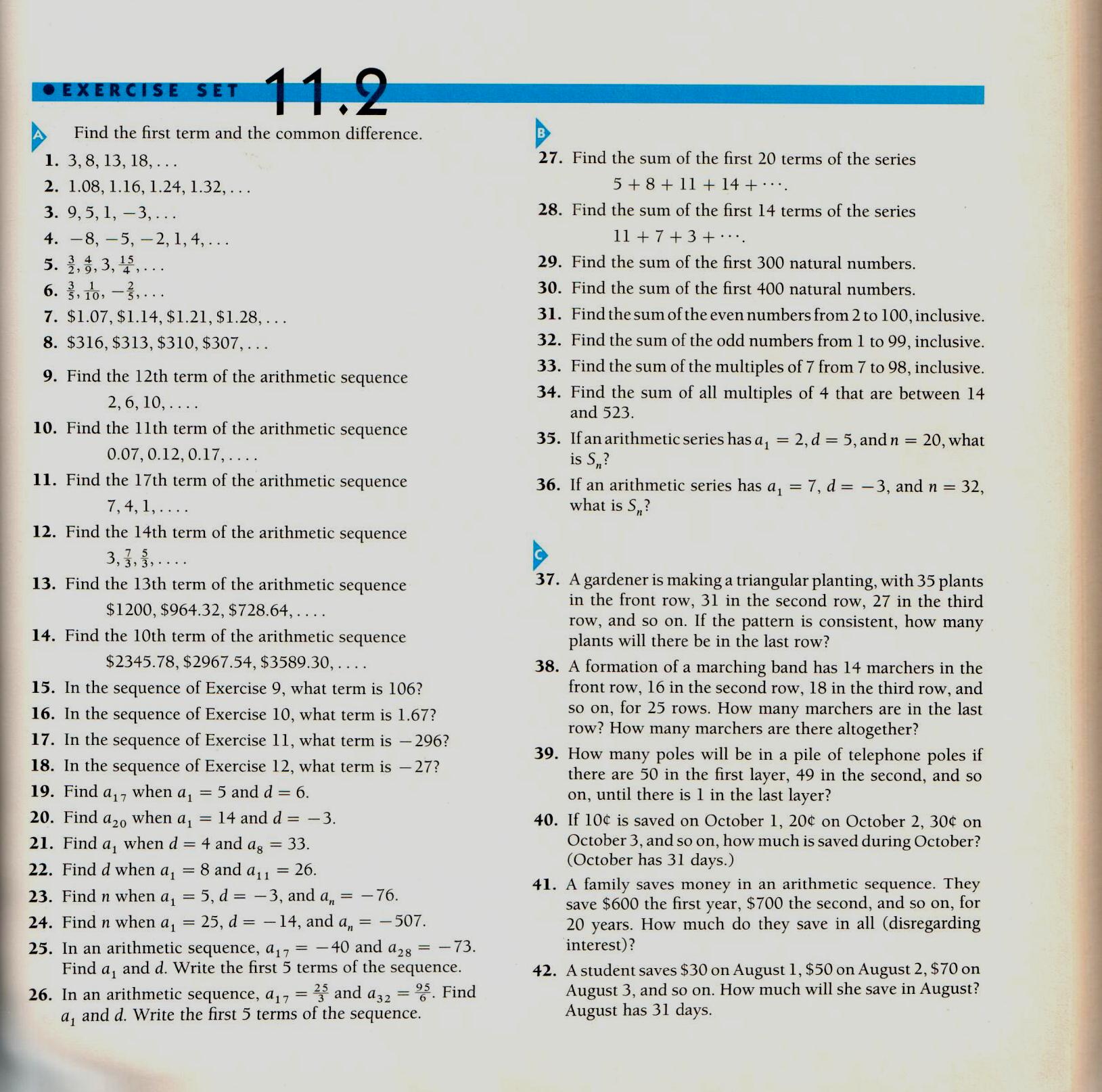 Geometric Sequences and Series: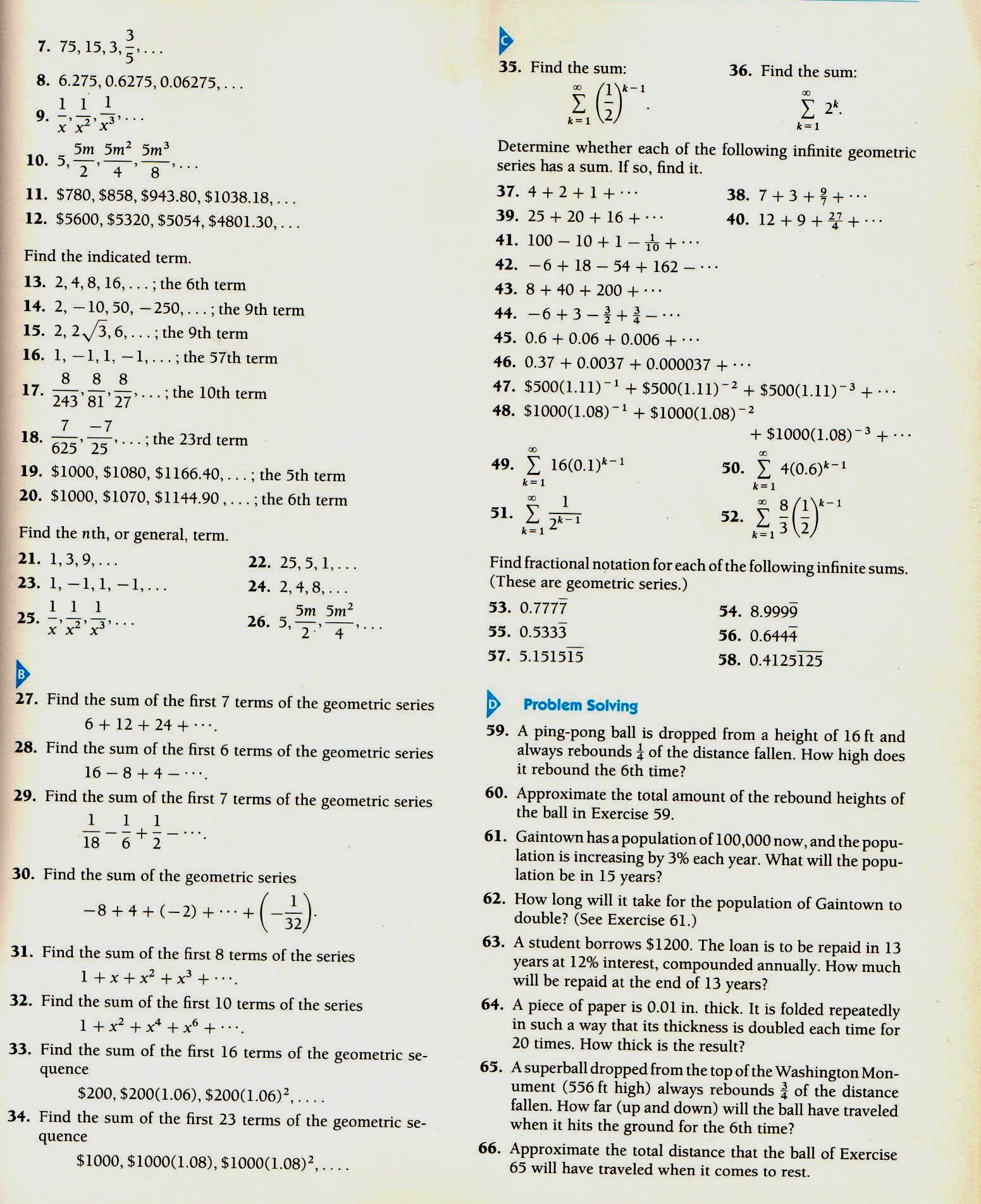 